  РЕГИОНАЛЬНАЯ АССОЦИАЦИЯ «СТРОИТЕЛИ ТПП РБ»ПРОТОКОЛ № 18ПравленияРегиональной ассоциации «Строители ТПП РБ»Дата заседания: «16»июня 2017г.Место заседания: г. Улан-Удэ, ул. Ленина, 25.Время начала заседания: «18» часов «00» минут Время окончания заседания: «18» часов «30» минут.Форма: очная.Присутствовали члены Правления Региональной ассоциации «Строители ТПП РБ» (далее – Ассоциация): Михеев А.Т., Гусляков В.А., Доржиев Г.Ю., Батуев В. Б., Хусаев В.Л., Байминов В.Н. Отсутствовали: - нет;Кворум для проведения заседания Правления  СРО РА «Строители ТПП РБ» имеется, Правление правомочно принимать решения.Приглашенные лица:Исполнительный директор Ассоциации Елисафенко Владимир Леонидович;Секретарь Правления КочетоваЛидия Васильевна.ПОВЕСТКА ДНЯ ЗАСЕДАНИЯ ПРАВЛЕНИЯ:Информация об организациях, намеренных вступить в СРО, оплативших вступительный взнос и представивших пакет документов.О выдаче Свидетельств о допуске к определенным  видам работ, которые оказывают влияние на безопасность объектов капитального строительства.По вопросам  повестки дняСлушали  по  вопросу:Исполнительного директора  СРО   РА «Строители ТПП РБ»  Елисафенко  В.Л Решили:Принять в члены Региональной ассоциации «Строители ТПП РБ» следующих юридических лиц, осуществляющих строительство, капитальный ремонт и реконструкцию объектов капитального строительства: 2.Выдать  Свидетельство  о допуске к определенным  видам работ, которые оказывают влияние на безопасность объектов капитального строительства организациям вновь и ранее принятым  в СРО  в соответствии  с   предоставленными  Заявлениями :ООО «БЕСТ ПЛЮС»ООО «Стандарт»ООО  « Дом 2000»ООО «КАМСТРОМ ПЛЮС» ИП Афанасьев Владимир НиколаевичОАО «Промгражданстрой»ООО «Промгражданстрой»ООО « Удастройинвест»Повестка дня исчерпана.  Предложений и дополнений в повестку дня собрания не поступило. Заседание Правления объявляется закрытым.   Исполнительный  директор Елисафенко В.Л.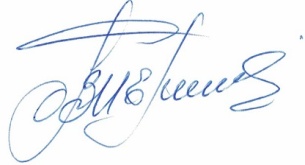 Секретарь Правления                                                Кочетова Л.В. г. Улан-Удэ, ул. Ленина, д. 25, тел. 8(3012) 21-55-88,( 89021)642246;  e-mail: sro@tpprb.comНаименование организацииРуководительОГРНИННАдрес1 ООО « СибСтройСнаб»Генеральный директорЭлоян Роман Вачаганович10403029635350326020468671330,Республка Бурятия,г. Улан-Удэ,Заиграевский район, п. Челутай3км, ул. Деповская,21тел.8(3012)27-08-37sibstroisnab@mail.ru2ООО  «СТК«Азимут»Директор Грудинин Михаил Иванович1050302655050Дата регистрации10.02.20050323121644670009, Республика Бурятия, г. Улан-Удэ, ул. Комарова, дом 117,Azimut428@mail.ru3 ООО « Сервис»Генеральный директор Оганесян АндроникРубикович1020300716633Дата регистрации27.02.20140312001313671841, Республика Бурятия, г. Кяхта, дом8тел. 89246509960,servis-alk@mail.ru4АО «Улан-Удэ Энерго»Генеральный директор Шпилевский Олег Михайлович1080327000599Дата регистрации20.11.20080326481003670042, Республика Бурятия, ул. Жердева,12Тел.8(3012)431267uue@uuenergo.ru5 ООО «ТрансМагистральСтрой»Директор Данилов Владимир Инокентьевич10203009813150326007555670031, Республика Бурятия, г. Улан-Удэ,ул. Геологическая, дом 28А,тел.8(3012)415284,tms-magistral@yandex.ru6ООО «БЕСТ ПЛЮС» Генеральный директор Байминов Вячеслав Намсараевич1020300905217Дата регистрации 28.02.2001г.0323113259670033, Республика Бурятия, г. Улан-Удэ, ул. Пищевая, д.19, тел. (3012)42-48-57, 42-56-70, best-plus2008@yandex.ru 7ООО «Дом 2000»Генеральный директор Баранов Анатолий Анатольевич1020300904073 Дата регистрации 28.03.1996г.0323089158670000, Республика Бурятия, г. Улан-Удэ, ул. Каландаришвили, д. 27А, тел. 8(3012) 42-48-57, 42-50-16best-plus2008@yandex.ru8ООО «Стандарт»Генеральный директор Байминов Вячеслав Намсараевич1030302684081 Дата регистрации 01.09.2003г.0323118338670000, Республика Бурятия, г. Улан-Удэ, ул. Пищевая, д.19, тел. 8(3012)42-48-57, 42-50-16 best-plus2008@yandex.ru